ÁTOK ÉS ÁLDÁS FELADATLAPSzitakötő 47.szám, 44-45.oldalPárosítsd a híres testvérpárokat! Kösd össze a párokat!Káin						GyörgyKossuth Lajos				BenjáminRemus					ZsuzsannaToldi Miklós				ÁbelJózsef					Romolusb., Keress 1-1 történelmi illetve irodalmi példát híres testvérekre!történelmi: _______________________________________irodalmi: _________________________________________c., Karikázd be az a., feladatban azon testvérpárok nevét, akik nem voltak jóban !Állítsd időrendi sorrendbe Kossuth Zsuzsanna életének főbb eseményeit! Számozással jelöld 1-8 ig az esemény előtti vonalon!___  A világ első női hadiápolójaként járta az országot.___  Jogot, alkotmánytant és történelmet is tanult.___ Aradon orosz, majd osztrák fogságba került.___ Részt vett az Országgyűlési Tudósítások szerkesztésében.___  Brüsszelben csipkeverést tanult.___ Gyakran elkísérte bátyját, Lajost utazásaira, a kolerajárvány idején.___  New Yorkban telepedett le.___  Letartóztatták, de nem tudták az összeesküvést rábizonyítani.Csoportosítsd az eseményeket! Melyik Kossuth testvérre igaz? Írd a kép alá a megfelelő számot!New Yorkban telepedett le és halt meg.Kolerabiztosként járta az országot.Országgyűlési Tudósítások szerkesztője lett.Jogot, alkotmánytant, történelmet tanult.Ügyvédi diplomát szerzettElkísérte testvérét az utazásaira a kolerajárvány idején.172 hadikórházat hozott létre, mint országos hadi főápoló.Az 1832-36-os pozsonyi országgyűlés alatt vált ismertté országszerte.Pesten hazaárulás vádjával perbe fogták Az emigrációban mindent követ megmozgatott testvére kiszabadításáért. A tengeri út nehézségei miatt Brüsszelben maradt. A reformkor meghatározó politikusa, kormányzóvá is választották.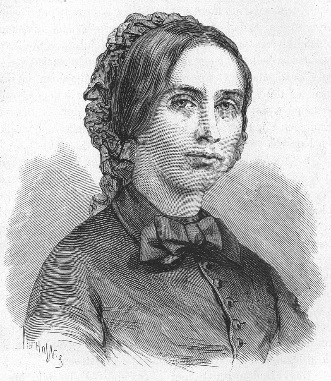 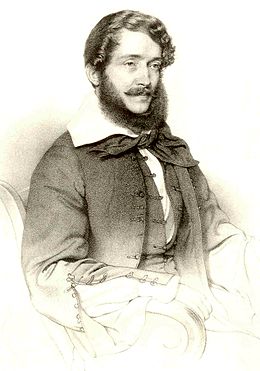                  ___   ___  ___  ___				      ___   ___  ___  ___	               ___   ___  ___  ___					      ___   ___  ___  ___	MEGOLDÁSKáin – ÁbelKossuth Lajos –ZsuzsannaRemus- RomolusToldi Miklós- GyörgyJózsef- Benjáminb., Történelmi: Attika és Buda      Irodalmi : Baradlay Ödön és  Richárd és Jenőc., Kékkel jelölve a., megoldásánál     2.  4, 1, 5, 3, 7, 2, 8, 6.     3.  Zsuzsanna: 1, 4, 6, 7, 9, 11          Lajos: 2.3.5,8,10,12